PANEVĖŽIO LOPŠELIO-DARŽELIO ,,ŽILVINAS“ PRIEŠMOKYKLINĖS GRUPĖS „PELIUKŲ MOKYKLĖLĖ“ NUOTOLINIO  UGDYMO TVARKARAŠTIS Savaitės dienaLaikasVal.VeiklaNuotolinis ugdymasPastabosPirmadienis9.00 - 9.20 9.00 - 9.50 Individualios kalbinės pratybos sinchroninis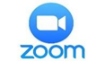 Logopedės veikla (pagal atskirą vaikų sąrašą)Pirmadienis10.00 -12.00Pažinimo kompetencijos savaitės temos  ir užduočių pristatymas, paaiškinimasasinchroninis e. dienynas „Mūsų darželis“Užduotys pateiktos naudojantis Word, Power Point, Padlet programomisPirmadienis14.00 -14.4015.00 -15.40 STEAM ugdymas:matematika, konstravimas, bandymais, eksperimentaisinchroninis 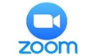 Pirmadienis10.00 - 12.00 15.00 - 17.00Tėvų konsultavimasTelefonai, e.dienynas, mesengerMokytojų, specialistų konsultacijosAntradienis10.00 -10.30Muzikinis ugdymas: dainos, muzikos klausymas, grojimas ritmika ,šokiaisinchroninis 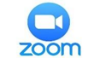 Muzikos mokytojaAntradienis10.00 - 12.00Meninės kompetencijos ugdymas: temos  ir užduočių pristatymas, paaiškinimasasinchroninis e. dienynas „Mūsų darželis“Užduotys pateiktos naudojantis Word, Power Point, Padlet programomisAntradienis14.00 - 14.3014.40 -  15.10Kūrybinė valandėlė (lipdymas, karpymas, aplikacija, origamis ir kt)sinchroninis 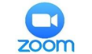 Antradienis10.00 - 12.00 15.00 - 17.00Tėvų konsultavimasTelefonai, e.dienynas, mesengerMokytojų, specialistų konsultacijosTrečiadienis9.00 - 9.20 9.00 - 9.50 Individualios kalbinės pratybos sinchroninisLogopedė (pagal atskirą vaikų sąrašą)Trečiadienis10.00 - 12.00Sveikatos saugojimo kompetencijos ugdymastemos užduočių ir žaidimų pristatymas, paaiškinimasasinchroninis e. dienynas „Mūsų darželis“Užduotys pateiktos naudojantis Word, Power Point, Padlet programomisTrečiadienis14.00 - 14.45Sveikatos valandėlės(saugus eismas, sveikas maistas, dantų priežiūra, higiena ir kt.)sinchroninis Integruojama sveikatinimo programa „Sveikatos pamokos visiems“Trečiadienis15.00 - 15.30Kūno kultūra, mankštos 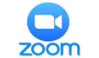 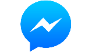                MessengerkineziterapeutėKetvirtadienis10.00 - 10.30Muzikinis ugdymas: dainos, muzikos klausymas, grojimas ritmika ,šokiaisinchroninis Muzikos mokytojaKetvirtadienis10.00 -12.00Komunikavimo kompetencijos ugdymas:Grožinė literatūra, tautosaka, ,rašymo elementų užduotysasinchroninis e. dienynas,grupės feisbuko paskyra „Peliukų mokyklėlė“Užduotys pateiktos Ketvirtadienis14.00 -14.45Vaidmeninė-kūrybinė veikla pokalbiai, pasakojimai, improvizacija, vaidybasinchroninis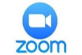 Intergruojama teatrinė programaKetvirtadienis10.00 - 12.00 15.00 - 17.00Tėvų konsultavimasTelefonai, e.dienynas, messengerMokytojų, specialistų konsultacijosPenktadienis10.00 -10.30Socialinės kompetencijos ugdymas: „Zipio valandėlė“ temos, užduočių pristatymas, savarankiška veikla  asinchroninis e. dienynas,Integruojama prevencijos programaPenktadienis10.40 -11.10„Zipio valandėlė“ socialiniai pratimai- žaidimai, problemų sprendimas, 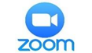 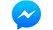             MessengerPenktadienis14.00 - 14.45Disputai, savaitės refleksija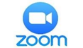 Savaitės veiklos ataskaita grupės feisbuko paskyroje „Peliukų mokyklėlė“              Penktadienis15.00 - 15.30Kūno kultūra, mankštos, atsipalaidavimo pratimai                MessengerkineziterapeutėPenktadienis10.00 - 12.00 15.00 - 17.00Tėvų konsultavimastelefonai, e.paštas, messengerMokytojų, specialistų konsultacijos